Matching game for strategyInstructions: Copy on green. Cut on the solid lines, fold on the dotted lines, and tape together to make cards with a backing that makes it hard to see through.Use these cards to play a memory matching game—matching fingers with equations that show the same sum and product.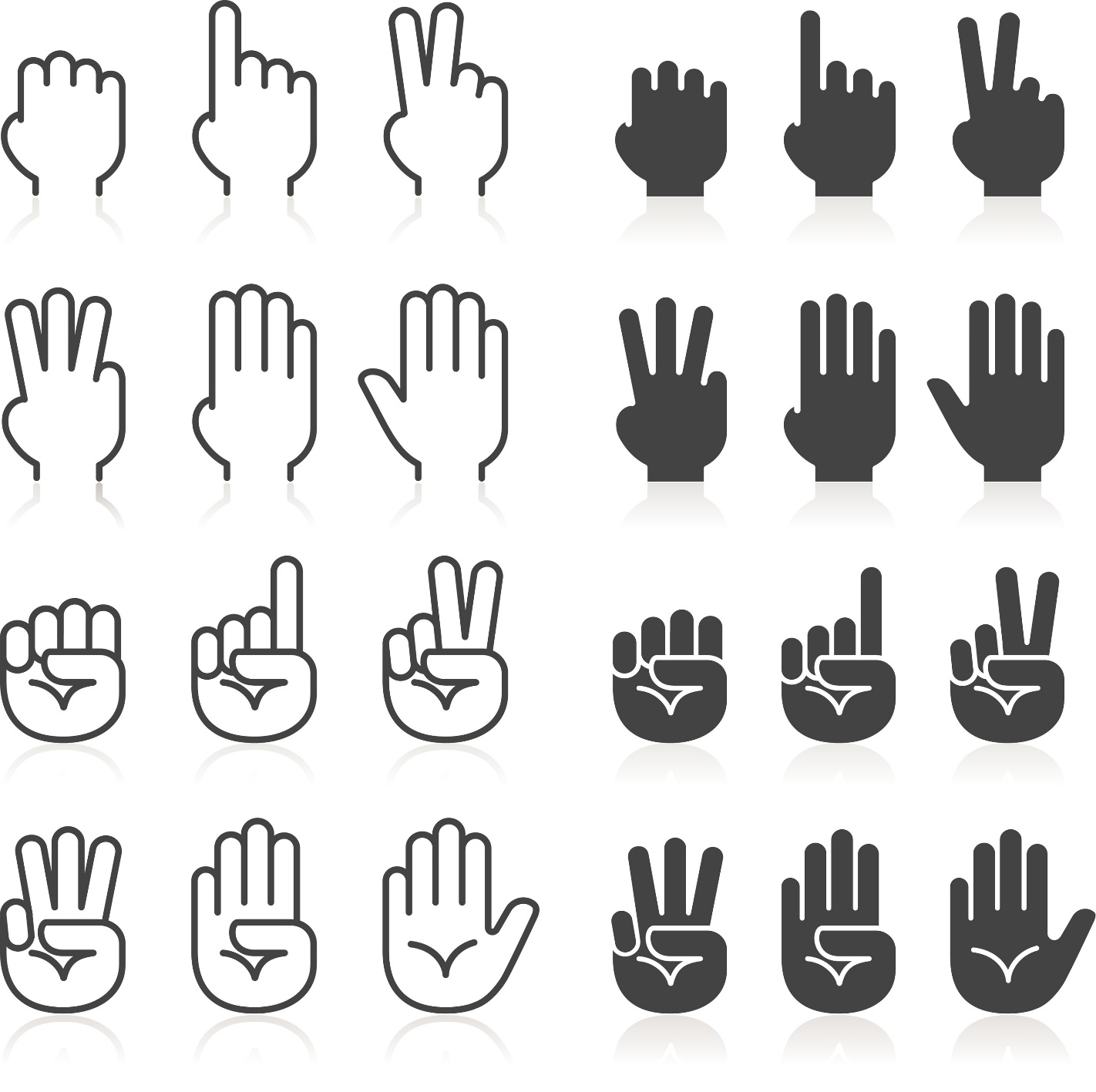 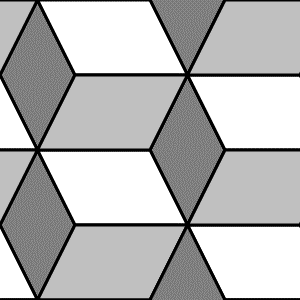 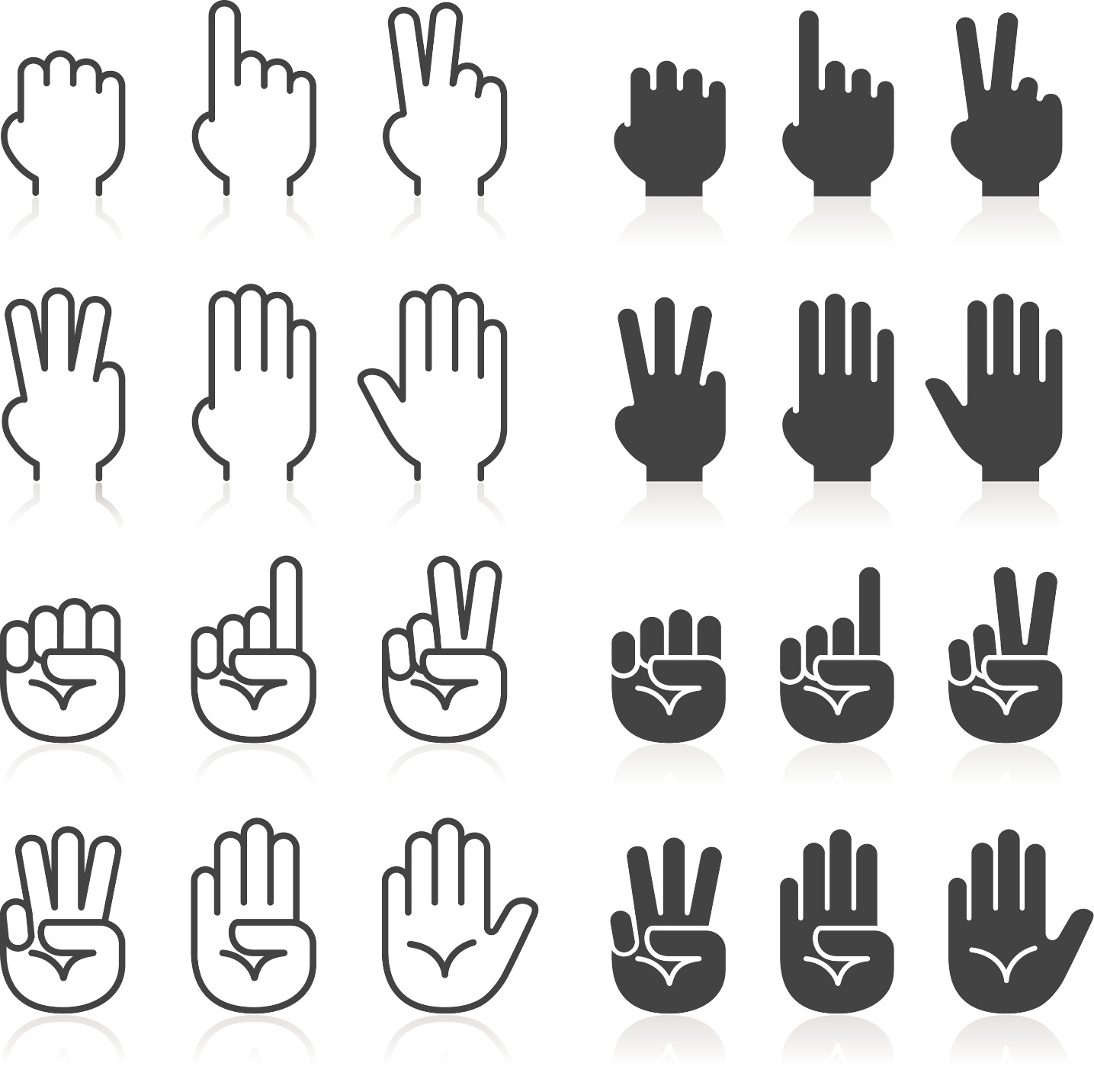 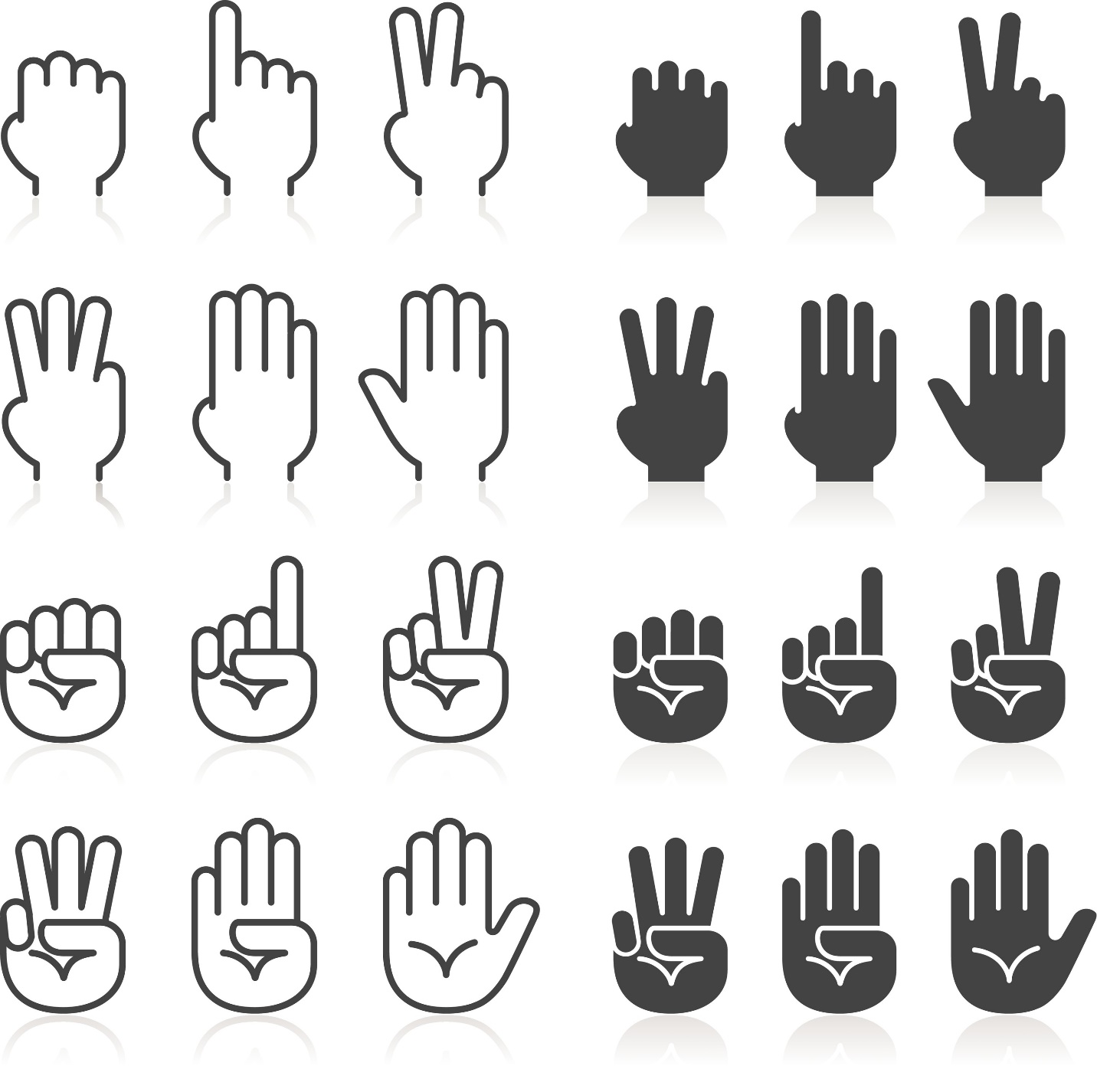 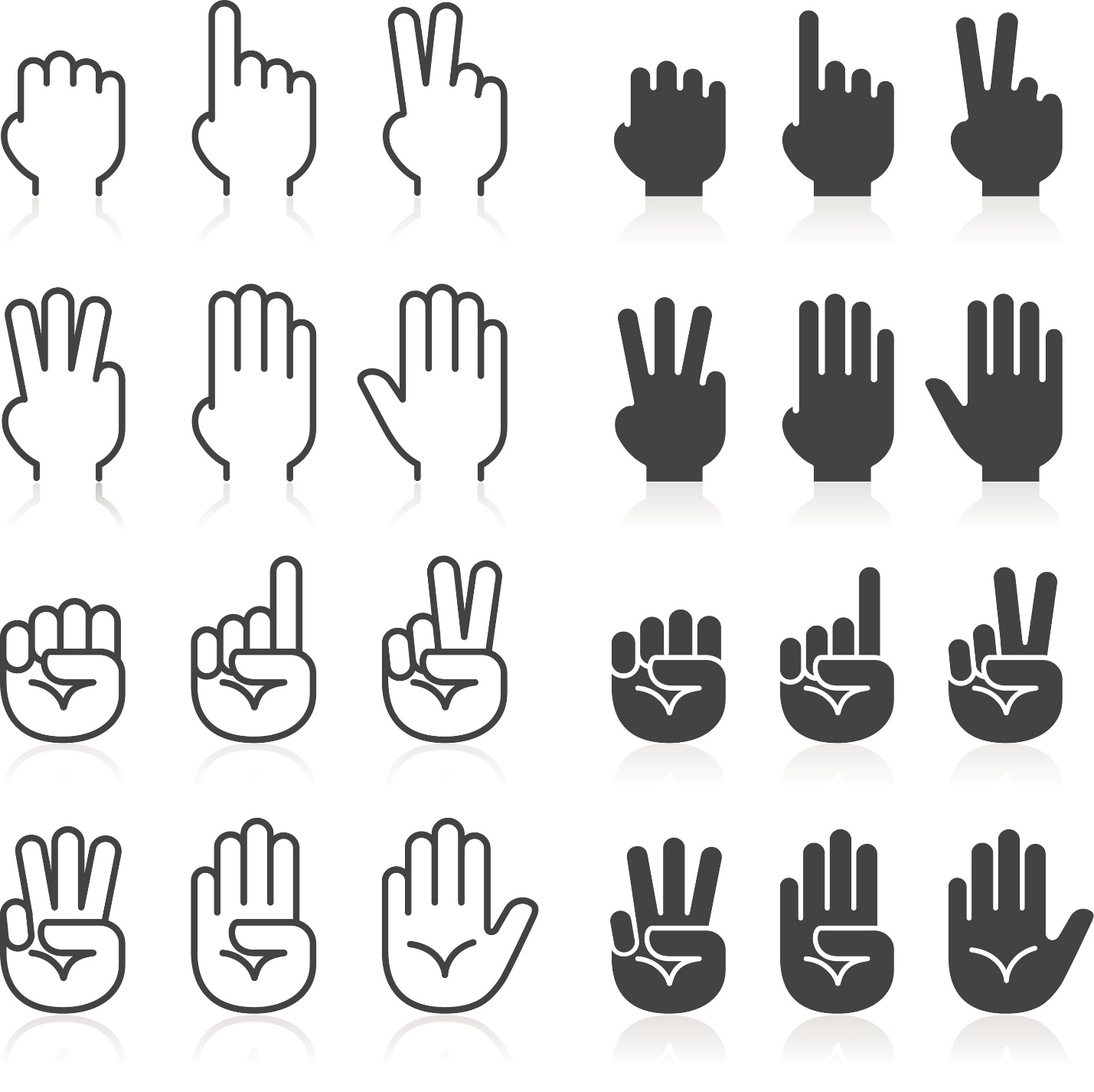 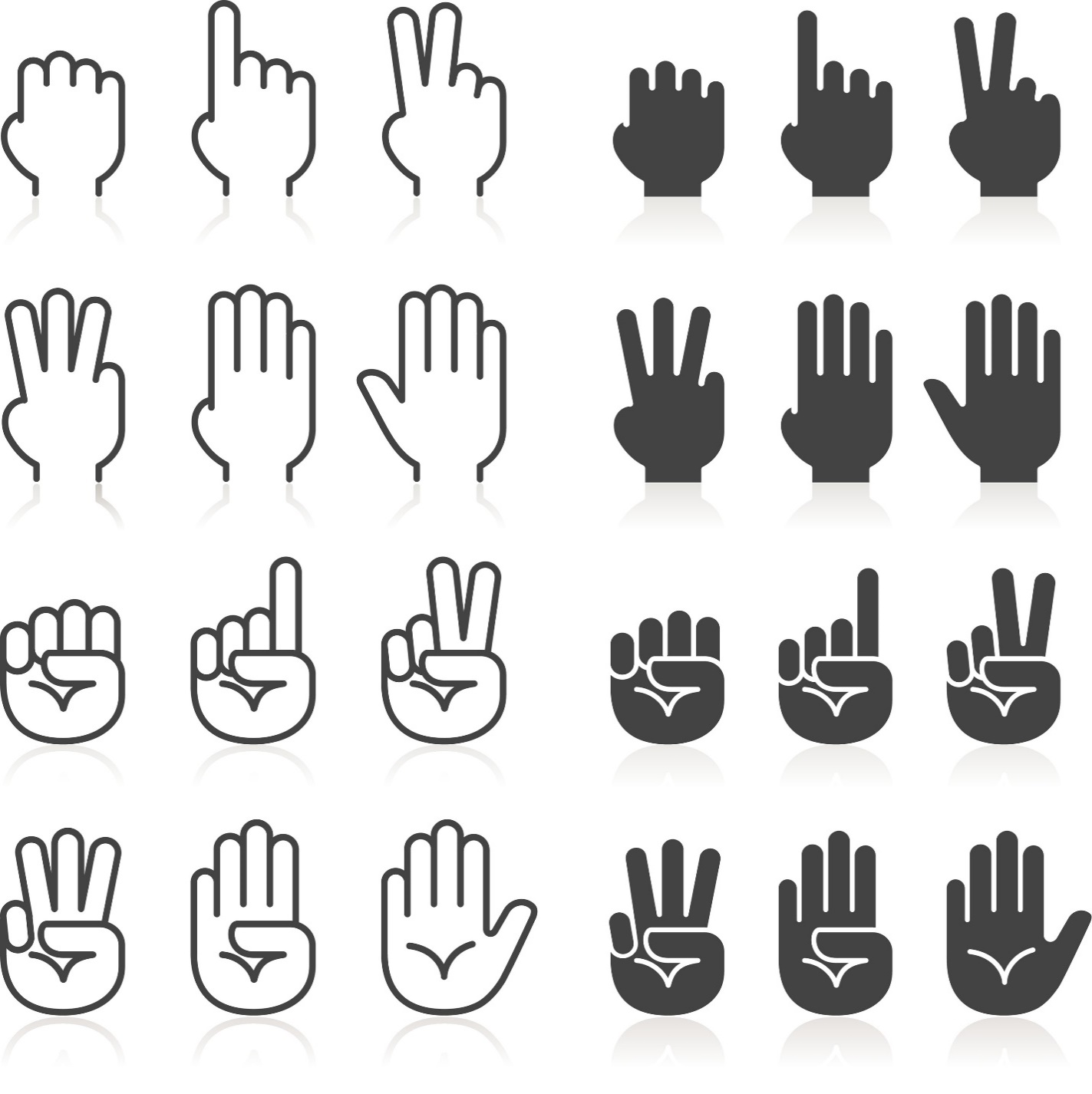 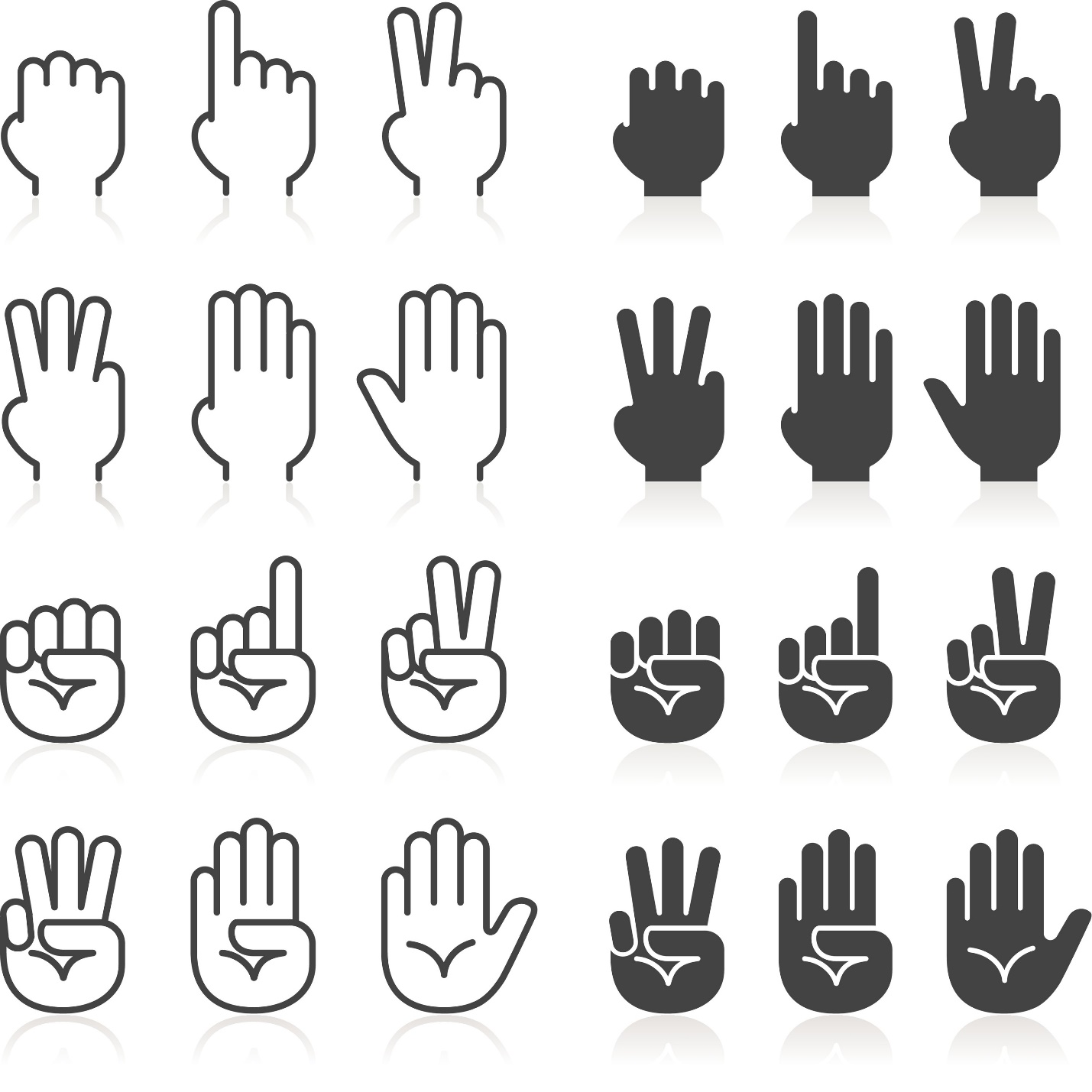 0×2=00+0=01×2=21+1=22×2=42+2=43×2=63+3=64×2=84+4=85×2=105+5=106×2=126+6=1210+2=127×2=147+7=1410+2=148×2=168+8=1610+6=169×2=189+9=1810+8=1810×2=2010+10=20